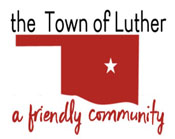 PLANNING COMMISSIONNOTICE OF MEETING CANCELLATIONOn the advice of our town attorney, Beth Anne Childs, and in accordance with the Open Meeting Act, Section 311, The Town of Luther, County of Oklahoma, 108 S. Main Street, is hereby CANCELLING the Regular Meeting of the Luther Planning Commission, Monday, December 14th, 2020 at 7:00 p.m. at Town Hall, 108 S. Main St., Luther, OK 73054.PLEASE NOTE THIS MEETING HAS BEEN CANCELLED.The December calendar has the Planning Commission Meeting on the 14th.  Normally, the PC Meeting is the 2nd Monday before the 2nd Tuesday Trustee’s meeting, but the 14th will be 6 days after the Trustee meeting, so it is being rescheduled.We are planning, at this time to have the regularly scheduled Planning Commission Meeting one week earlier, at 6:00 pm on Tuesday, December 8th, 2020.Chairman – Mike McClureVice Chairman – Herbert KeithMembers – Jason Roach – David ThreattTrandy Langston –Town Board Liaison & Kim Bourns - Ex Officio Member_______________________________________________Kim Bourns, Town Clerk/Treasurer*Agenda Posted Monday, November 23rd, 2020 at Luther Town Hall, on the website at www.townoflutherok.com and on Facebook at The Town of Luther, prior to 6:00 pm.